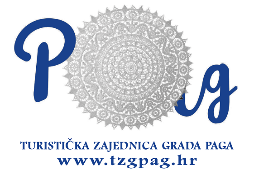 Broj prijavnice________________  (ispunjava Stručno povjerenstvo) PRIJAVNICA br. _____ (pr. 1,2,3... - za svaki prijedlog rješenja suvenira potrebno je ispuniti zasebnu prijavnicu)  Prijedloge rješenja suvenira s ispunjenom prijavnicom potrebno je dostaviti najkasnije do 15. srpnja 2020. godine (osobno ili poštom) na adresu: Turistička zajednica Grada Paga, Od Špitala 2, 23 250 Pag s naznakom: „NE OTVARATI - za Javni poziv za prijavu rješenja suvenira“.    Potpis autora/proizvođača:Naziv autora/prijavitelja (fizička ili pravna osoba)Podaci o autoru (ime, prezime, kontakt telefon, e-mail adresa) Naziv suvenira Kratak opis suvenira (materijal, proces izvedbe, pakiranje) Kratko obrazloženje kulturne, kulturološke, gastronomske, turističke vrijednosti grada Paga, povijesnog nasljeđa, arhitektonske baštine, tradicije, prirodnog ambijenta i sl.